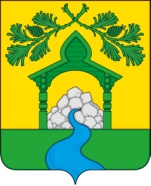 СОВЕТ НАРОДНЫХ ДЕПУТАТОВТВЕРДОХЛЕБОВСКОГО  СЕЛЬСКОГО ПОСЕЛЕНИЯБОГУЧАРСКОГО МУНИЦИПАЛЬНОГО РАЙОНАВОРОНЕЖСКОЙ ОБЛАСТИ                                                          РЕШЕНИЕ                                             от  « 27 » декабря  2018 г.  № 226            с.ТвердохлебовкаО бюджете Твердохлебовского сельского поселения Богучарского муниципального района Воронежской области на 2019 год  и на плановый период 2020 и 2021 годовРассмотрев проект бюджета на 2019 год  и на плановый период 2020 и 2021 годов, представленный администрацией Твердохлебовского сельского поселения Богучарского  муниципального района, руководствуясь Бюджетным кодексом РФ от 31.07.1998 № 145-ФЗ, Федеральным законом от 06.10.2003 № 131-ФЗ «Об общих принципах организации местного самоуправления в Российской Федерации», Уставом Твердохлебовского сельского поселения, Совет народных депутатов  Твердохлебовского сельского поселения Богучарского муниципального района Воронежской области решил:  Статья 1. Основные характеристики бюджета Твердохлебовского сельского поселения на 2019 год  и на плановый период 2020 и 2021 годов1.1.  Утвердить основные характеристики бюджета Твердохлебовского сельского поселения на 2019 год:1) прогнозируемый общий объём доходов бюджета Твердохлебовского сельского поселения в сумме 3237,0 тыс. рублей, в том числе безвозмездные поступления из областного бюджета в сумме 78,8 тыс. рублей, из  районного бюджета в сумме 1582,2 тыс. рублей; 2) общий объём расходов бюджета Твердохлебовского сельского поселения в сумме 3237,0 тыс. рублей.        1.2. Утвердить основные характеристики бюджета Твердохлебовского сельского поселения на 2020 год и на 2021 год:1) прогнозируемый общий объём доходов бюджета Твердохлебовского сельского поселения на  2020 год в сумме 1832,0 тыс. рублей, в том числе безвозмездные поступления из областного бюджета в сумме 78,8 тыс. рублей, из районного бюджета в сумме 176,2 тыс. рублей  и на 2021 год в сумме 1747,6 тыс. рублей, в том числе безвозмездные поступления из областного бюджета в сумме 81,3 тыс. рублей, из районного бюджета в сумме 183,3 тыс. рублей.         2) общий объём расходов бюджета Твердохлебовского сельского поселения на 2020 год в сумме  1832,0 тыс. рублей, в том числе условно утвержденные расходы – 45,8 тыс. рублей и на 2021 год в сумме 1847,6 тыс. рублей, в том числе условно утвержденные расходы – 93,3 тыс. рублей.Статья 2. Поступление доходов бюджета Тврдохлебовского сельского поселения по кодам видов доходов, подвидов доходов на 2019 год и на плановый период 2020 и 2021 годов   Утвердить поступление доходов бюджета Твердохлебовского сельского поселения по кодам видов доходов, подвидов доходов на 2019 год и на плановый период 2020 и 2021 годов согласно приложению 1  к настоящему решению Совета народных депутатов Твердохлебовского сельского поселения  Богучарского муниципального района Воронежской области.             Статья 3. Главные администраторы доходов  бюджета Твердохлебовского сельского поселения и главные администраторы источников внутреннего финансирования дефицита  бюджета Твердохлебовского сельского поселенияУтвердить перечень главных администраторов доходов бюджета Твердохлебовского сельского поселения согласно приложению 2 к настоящему решению Совета народных депутатов Твердохлебовского сельского поселения.     2. Утвердить перечень главных администраторов источников внутреннего финансирования дефицита бюджета Твердохлебовского сельского поселения согласно приложению  3 к настоящему решению Света народных депутатов Твердохлебовского сельского поселения.      3. Установить, что в соответствии со статьей 20 Бюджетного кодекса Российской Федерации, и  в случае изменения в 2019 году состава и (или) функций главных администраторов доходов бюджета Твердохлебовского сельского поселения или главных администраторов источников внутреннего финансирования дефицита бюджета Твердохлебовского  сельского поселения, администрация Твердохлебовского сельского поселения вправе вносить соответствующие изменения в перечень главных администраторов доходов бюджета Твердохлебовского сельского поселения и в перечень главных администраторов источников внутреннего финансирования дефицита бюджета Твердохлебовского сельского поселения, а также в состав закрепленных за ними кодов классификации доходов бюджетов Российской Федерации или классификации источников внутреннего финансирования дефицита бюджета путем принятия нормативно - правового акта исполнительным органом местного самоуправления Твердохлебовского сельского поселения Богучарского муниципального района Воронежской области. Статья 4. Особенности использования средств, получаемых  казенными учреждениямиСредства, полученные казенными учреждениями Твердохлебовского сельского поселения от приносящей доход деятельности, после уплаты налогов и сборов и иных обязательных платежей в порядке, установленном законодательством Российской Федерации, поступают на единый счет доходов в  Управление Федерального казначейства по  Воронежской области, учитываются на лицевых счетах, открытых главным распорядителем (распорядителем) средств местного бюджета в Отделе № 3 Управления Федерального казначейства по  Воронежской области  и   расходуются   в соответствии со  сметами доходов и расходов по приносящей доход деятельности, утвержденными в порядке, определяемом главными распорядителями средств местного бюджета.           Статья 5. Бюджетные ассигнования бюджета Твердохлебовского сельского поселения на 2019 год и на плановый период 2020 и 2021 годов1. Утвердить ведомственную структуру расходов бюджета Твердохлебовского сельского поселения на 2019 год и на плановый период 2020 и 2021 годов согласно приложению  4 к настоящему решению Совета народных депутатов Твердохлебовского сельского поселения.2. Утвердить распределение бюджетных ассигнований по разделам и подразделам, целевым статьям (муниципальным программам Твердохлебовского сельского поселения), группам видов расходов, классификации расходов  бюджета Твердохлебовского сельского поселения на 2019 год и на плановый период 2020 и 2021 годов согласно приложению 5 к настоящему решению Совета народных депутатов Твердохлебовского сельского поселения.        3. Утвердить распределение бюджетных ассигнований по целевым статьям (муниципальным программам Твердохлебовского сельского поселения), группам видов расходов, разделам, подразделам классификации расходов бюджета Твердохлебовского сельского поселения на 2019 год и на плановый период 2020 и 2021 годов согласно приложению 6 к настоящему решению.        4. Утвердить общий объем бюджетных ассигнований на исполнение публичных нормативных обязательств Твердохлебовского сельского поселения на 2019 год в сумме 167,0 тыс. рублей, на 2020 год в сумме 40,0,0 тыс. рублей  и  на 2021 год в сумме 40,0,0 тыс. рублей с распределением согласно приложению 7 к настоящему решению.Статья 6. Особенности использования бюджетных ассигнований по обеспечению деятельности органов местного самоуправления Твердохлебовского сельского поселения и муниципальных казенных учреждений Твердохлебовского сельского поселенияИсполнительный орган местного самоуправления Твердохлебовского сельского поселения и муниципальные казенные учреждения Твердохлебовского сельского поселения не вправе принимать решения, приводящие к увеличению в 2019 году численности муниципальных служащих Твердохлебовского сельского поселения и работников муниципальных казенных учреждений Твердохлебовского сельского поселения, за исключением установленных федеральным законодательством случаев передачи отдельных государственных полномочий Российской Федерации органам местного самоуправления Твердохлебовского сельского поселения, осуществляемых за счет субвенций из федерального бюджета, а также случаев, связанных с увеличением объема полномочий и функций исполнительных органов местного самоуправления Твердохлебовского сельского поселения, вызванных изменением федерального и областного законодательства.Статья 7. Муниципальный внутренний долг Твердохлебовского сельского поселения Богучарского муниципального района Воронежской области и муниципальные внутренние заимствования 1. Установить предельный объем муниципального долга Твердохлебовского сельского поселения Богучарского муниципального района Воронежской области на 2019 год в сумме 786,5  тыс. рублей, на 2020 год в сумме 788,5  тыс. рублей, на 2021 год в сумме 791,5  тыс. рублей.2. Установить верхний предел муниципального долга Твердохлебовского сельского поселения Богучарского муниципального района Воронежской области  по состоянию на 1 января 2020 года в сумме 0,0 тыс. рублей, на 01 января 2021 года в сумме 0,0 тыс. рублей, на 01 января 2022 года 0,0 тыс. рублей.3. Утвердить предельный объем расходов на обслуживание муниципального долга Твердохлебовского сельского поселения Богучарского муниципального района на 2019 год в сумме 0,0 тыс. рублей, на 2020 год в сумме 0,0 тыс. рублей, на 2021 год в сумме 0,0 тыс. рублей.      Статья 8. Особенности исполнения местного бюджета в 2019 году1. Установить, что остатки средств бюджета Твердохлебовского сельского поселения по состоянию на 1 января 2019 года, образовавшиеся в связи с неполным использованием бюджетных ассигнований по средствам, поступившим в 2018 году из областного и  районного бюджетов, подлежат использованию в 2019 году в соответствии со статьей 242 Бюджетного кодекса Российской Федерации.2. Установить, что остатки средств бюджета Твердохлебовского сельского поселения на начало текущего финансового года могут направляться в текущем финансовом году на покрытие временных кассовых разрывов.3. Установить, что исполнительный орган местного самоуправления Твердохлебовского сельского поселения  вправе увеличить, с соответствующим внесением изменений в показатели сводной бюджетной росписи бюджетные ассигнования главным распорядителям средств бюджета поселения на сумму средств, поступивших в бюджет поселения от оказания платных услуг подведомственными казенными учреждениями, безвозмездных поступлений и иной приносящей доход деятельности, сверх утвержденных  решением Совета народных депутатов Твердохлебовского сельского поселения «О бюджете Твердохлебовского сельского поселения Богучарского муниципального района Воронежской области на 2019 год и плановый период 2020 и 2021 годов», и остатков средств местного бюджета по состоянию на 1 января 2019 года, сложившихся от данных поступлений в 2018 году.4. Установить, что неиспользованные по состоянию на 1 января 2019 года остатки межбюджетных трансфертов, предоставленных из областного и районного бюджетов в бюджет Твердохлебовского сельского поселения за счет средств федерального бюджета в форме субвенций, субсидий,  иных межбюджетных трансфертов, имеющих целевое назначение,  подлежат возврату в областной и районный бюджеты в течение первых семи рабочих дней 2019 года.Установить, что неиспользованные по состоянию на 1 января 2019 года остатки межбюджетных трансфертов, предоставленных из районного бюджета в бюджет Твердохлебовского сельского поселения за счет средств областного бюджета в форме субвенций, субсидий,  иных межбюджетных трансфертов, имеющих целевое назначение, подлежат возврату в районный бюджет в течение первых семи рабочих дней 2019 года.Возврат неиспользованных по состоянию на 1 января 2019 года остатков межбюджетных трансфертов в областной бюджет осуществляется в порядке, установленном исполнительным органом государственной власти Воронежской области в сфере финансово-бюджетной политики.5. Установить в соответствии с Решением Совета народных депутатов Твердохлебовского сельского поселения «Об утверждении положения о бюджетном процессе в Твердохлебовском сельском поселении» статьи 217 Бюджетного кодекса Российской Федерации следующие основания для внесения изменений в показатели сводной бюджетной росписи бюджета Твердохлебовского сельского поселения, связанные с особенностями исполнения бюджета Твердохлебовского сельского поселения и (или) распределения бюджетных ассигнований, без внесения изменений в Решение о бюджете Твердохлебовского сельского поселения:1) направление остатков средств бюджета Твердохлебовского сельского поселения, предусмотренных частью 1 статьи 9 настоящего решения;2) изменение бюджетной классификации Российской Федерации в соответствии с нормативными правовыми актами Российской Федерации;3) увеличение бюджетных ассигнований на сумму остатков средств областного и районного бюджетов по согласованию с главным администратором бюджетных средств областного и районного бюджетов;4) распределение зарезервированных в составе утвержденных статьей 6 настоящего решения Совета народных депутатов Твердохлебовского сельского поселения бюджетных ассигнований, предусмотренных по подразделу «Другие общегосударственные вопросы», на реализацию решений главы  Твердохлебовского сельского поселения.         Использование зарезервированных средств осуществляется в порядке, установленном администрацией Твердохлебовского сельского поселения Богучарского муниципального района.Статья 9.  Особенности использования бюджетных ассигнований для финансирования договоров (муниципальных контрактов), заключаемых администрацией Твердохлебовского сельского поселенияУстановить, что заключение и оплата органами местного самоуправления сельского поселения договоров, (муниципальных контрактов), исполнение которых осуществляется за счет средств местного  бюджета, производятся в пределах утвержденных им лимитов бюджетных обязательств в соответствии с классификацией расходов бюджета поселения.Статья 10.  Вступление в силу настоящего решения Совета народных депутатов Твердохлебовского сельского поселенияНастоящее решение Совета народных депутатов Твердохлебовского сельского поселения вступает в силу с 1 января 2019 года после его обнародования на территории Твердохлебовского сельского поселения. Глава Твердохлебовского сельского поселения                                                           В.Н.Чвикалов Приложение  3
к решению Совета народных депутатов
Твердохлебовского сельского поселения
от 27.12. 2018 № 226                                                       ПЕРЕЧЕНЬ ГЛАВНЫХ  АДМИНИСТРАТОРОВИСТОЧНИКОВ  ВНУТРЕННЕГО  ФИНАНСИРОВАНИЯ ДЕФИЦИТАБЮДЖЕТА  ТВЕРДОХЛЕБОВСКОГО СЕЛЬСКОГО  ПОСЕЛЕНИЯПриложение 4 к решению Совета народных депутатов Твердохлебовского сельского поселенияот   27.12.2018 № 226                                                        Ведомственная структура расходов бюджета Твердохлбовского сельского поселения на 2019 год и на плановый период 2020 и 2021 годов                                                                                                                    Сумма                                                                                                                   (тыс. рублей)Приложение 5 к решению Совета народных депутатов Твердохлебовского сельского поселения  от   27.12.2018 № 226                                                        Распределение бюджетных ассигнований по разделам, подразделам, целевым статьям (муниципальным программам Твердохлебовского  сельского поселения), группам видов расходов, классификации расходов бюджета Твердохлебовского сельского поселенияна 2019 год и на плановый период 2020 и 2021 годов                                                                                                                               Сумма      (тыс. рублей)Приложение 6к решению Совета народных депутатов Твердохлебовского сельского поселенияот  27.12.2018 № 226Распределение бюджетных ассигнований по целевым статьям ( муниципальным  программам Твердохлебовского сельского поселения ), группам видов расходов, разделам, подразделам классификации расходов бюджета Твердохлебовского сельского поселения на 2019 год и на плановый период 2020 и 2021 годов                                                                                                                                          Сумма(тыс. руб.)   Приложение 7к решению Совета народных депутатов Твердохлебовского  сельского поселенияот   27.12.2018  № 226 Распределение бюджетных ассигнований на исполнение 
публичных нормативных обязательств Твердохлебовского сельского поселения на 2019 год и на плановый период 2020 и 2021 годов                                                                                                                            Сумма (тыс. рублей)Приложение  1
к решению Совета народных депутатов
Твердохлебовского сельского поселения
от   27.12 .2018 № 226Приложение  1
к решению Совета народных депутатов
Твердохлебовского сельского поселения
от   27.12 .2018 № 226Приложение  1
к решению Совета народных депутатов
Твердохлебовского сельского поселения
от   27.12 .2018 № 226ПОСТУПЛЕНИЕ ДОХОДОВ БЮДЖЕТА ТВЕРДОХЛЕБОВСКОГО СЕЛЬСКОГО ПОСЕЛЕНИЯ  ПО КОДАМ ВИДОВ ДОХОДОВ, ПОДВИДОВ ДОХОДОВ НА 2019 ГОД И НА ПЛАНОВЫЙ ПЕРИОД 2020 И 2021 ГОДОВ                                                                                         Сумма (тыс. рублей)ПОСТУПЛЕНИЕ ДОХОДОВ БЮДЖЕТА ТВЕРДОХЛЕБОВСКОГО СЕЛЬСКОГО ПОСЕЛЕНИЯ  ПО КОДАМ ВИДОВ ДОХОДОВ, ПОДВИДОВ ДОХОДОВ НА 2019 ГОД И НА ПЛАНОВЫЙ ПЕРИОД 2020 И 2021 ГОДОВ                                                                                         Сумма (тыс. рублей)ПОСТУПЛЕНИЕ ДОХОДОВ БЮДЖЕТА ТВЕРДОХЛЕБОВСКОГО СЕЛЬСКОГО ПОСЕЛЕНИЯ  ПО КОДАМ ВИДОВ ДОХОДОВ, ПОДВИДОВ ДОХОДОВ НА 2019 ГОД И НА ПЛАНОВЫЙ ПЕРИОД 2020 И 2021 ГОДОВ                                                                                         Сумма (тыс. рублей)Приложение  2
к решению Совета народных депутатов
Твердохлебовского сельского поселения
от  27.12.2018 № 226ПЕРЕЧЕНЬ ГЛАВНЫХ АДМИНИСТРАТОРОВ ДОХОДОВ  БЮДЖЕТА ТВЕРДОХЛЕБОВСКОГО СЕЛЬСКОГО  ПОСЕЛЕНИЯПриложение  2
к решению Совета народных депутатов
Твердохлебовского сельского поселения
от  27.12.2018 № 226ПЕРЕЧЕНЬ ГЛАВНЫХ АДМИНИСТРАТОРОВ ДОХОДОВ  БЮДЖЕТА ТВЕРДОХЛЕБОВСКОГО СЕЛЬСКОГО  ПОСЕЛЕНИЯПриложение  2
к решению Совета народных депутатов
Твердохлебовского сельского поселения
от  27.12.2018 № 226ПЕРЕЧЕНЬ ГЛАВНЫХ АДМИНИСТРАТОРОВ ДОХОДОВ  БЮДЖЕТА ТВЕРДОХЛЕБОВСКОГО СЕЛЬСКОГО  ПОСЕЛЕНИЯПриложение  2
к решению Совета народных депутатов
Твердохлебовского сельского поселения
от  27.12.2018 № 226ПЕРЕЧЕНЬ ГЛАВНЫХ АДМИНИСТРАТОРОВ ДОХОДОВ  БЮДЖЕТА ТВЕРДОХЛЕБОВСКОГО СЕЛЬСКОГО  ПОСЕЛЕНИЯКод главных администраторов  доходовКод бюджетной классификации Российской ФедерацииНаименование доходовНаименование доходовНаименование доходов914Администрация Твердохлебовского сельского поселения Богучарского муниципального района Воронежской области Администрация Твердохлебовского сельского поселения Богучарского муниципального района Воронежской области Администрация Твердохлебовского сельского поселения Богучарского муниципального района Воронежской области 9141 08 04020 01 1000 110 Государственная пошлина за совершение нотариальных действий должностными лицами органов местного самоуправления, уполномоченными в соответствии с законодательными актами РФ на совершение нотариальных действий Государственная пошлина за совершение нотариальных действий должностными лицами органов местного самоуправления, уполномоченными в соответствии с законодательными актами РФ на совершение нотариальных действий Государственная пошлина за совершение нотариальных действий должностными лицами органов местного самоуправления, уполномоченными в соответствии с законодательными актами РФ на совершение нотариальных действий 9141 08 04020 01 4000 110 Государственная пошлина за совершение нотариальных действий должностными лицами органов местного самоуправления, уполномоченными в соответствии с законодательными актами РФ на совершение нотариальных действий Государственная пошлина за совершение нотариальных действий должностными лицами органов местного самоуправления, уполномоченными в соответствии с законодательными актами РФ на совершение нотариальных действий Государственная пошлина за совершение нотариальных действий должностными лицами органов местного самоуправления, уполномоченными в соответствии с законодательными актами РФ на совершение нотариальных действий 9141 11 05025 10 0000 120Доходы, получаемые в виде арендной платы, а также средства от продажи права на заключение договоров аренды за земли, находящиеся в собственности сельских поселений (за исключением земельных участков муниципальных бюджетных и автономных учреждений)Доходы, получаемые в виде арендной платы, а также средства от продажи права на заключение договоров аренды за земли, находящиеся в собственности сельских поселений (за исключением земельных участков муниципальных бюджетных и автономных учреждений)Доходы, получаемые в виде арендной платы, а также средства от продажи права на заключение договоров аренды за земли, находящиеся в собственности сельских поселений (за исключением земельных участков муниципальных бюджетных и автономных учреждений)9141 11 05035 10 0000 120Доходы от сдачи в аренду имущества, находящегося в оперативном управлении органов управления сельских поселений и созданных ими учреждений (за исключением имущества муниципальных бюджетных и автономных учреждений)Доходы от сдачи в аренду имущества, находящегося в оперативном управлении органов управления сельских поселений и созданных ими учреждений (за исключением имущества муниципальных бюджетных и автономных учреждений)Доходы от сдачи в аренду имущества, находящегося в оперативном управлении органов управления сельских поселений и созданных ими учреждений (за исключением имущества муниципальных бюджетных и автономных учреждений)9141 13 01995 10 0000 130Прочие доходы  от оказания платных услуг (работ)  получателями средств бюджетов сельских поселенийПрочие доходы  от оказания платных услуг (работ)  получателями средств бюджетов сельских поселенийПрочие доходы  от оказания платных услуг (работ)  получателями средств бюджетов сельских поселений9141 13 02995 10 0000 130Прочие доходы от компенсации затрат бюджетов сельских поселенийПрочие доходы от компенсации затрат бюджетов сельских поселенийПрочие доходы от компенсации затрат бюджетов сельских поселений9141 14 02053 10 0000 410Доходы  от реализации иного имущества, находящегося в собственности сельских поселений (за исключением имущества муниципальных бюджетных и автономных учреждений, а также имущества муниципальных унитарных предприятий, в том числе казенных), в части реализации основных средств по указанному имуществуДоходы  от реализации иного имущества, находящегося в собственности сельских поселений (за исключением имущества муниципальных бюджетных и автономных учреждений, а также имущества муниципальных унитарных предприятий, в том числе казенных), в части реализации основных средств по указанному имуществуДоходы  от реализации иного имущества, находящегося в собственности сельских поселений (за исключением имущества муниципальных бюджетных и автономных учреждений, а также имущества муниципальных унитарных предприятий, в том числе казенных), в части реализации основных средств по указанному имуществу9141 14 02053 10 0000 440Доходы от реализации иного имущества, находящегося в собственности сельских поселений (за исключением имущества муниципальных бюджетных и  автономных учреждений, а также имущества муниципальных унитарных предприятий, в том числе казенных), в части реализации материальных запасов по указанному имуществуДоходы от реализации иного имущества, находящегося в собственности сельских поселений (за исключением имущества муниципальных бюджетных и  автономных учреждений, а также имущества муниципальных унитарных предприятий, в том числе казенных), в части реализации материальных запасов по указанному имуществуДоходы от реализации иного имущества, находящегося в собственности сельских поселений (за исключением имущества муниципальных бюджетных и  автономных учреждений, а также имущества муниципальных унитарных предприятий, в том числе казенных), в части реализации материальных запасов по указанному имуществу9141 14 06025 10 0000 430Доходы от продажи земельных участков, находящихся в собственности сельских поселений (за исключением  земельных участков муниципальных бюджетных и автономных учреждений)Доходы от продажи земельных участков, находящихся в собственности сельских поселений (за исключением  земельных участков муниципальных бюджетных и автономных учреждений)Доходы от продажи земельных участков, находящихся в собственности сельских поселений (за исключением  земельных участков муниципальных бюджетных и автономных учреждений)914116 90050  10 0000 140 Прочие поступления от денежных взысканий (штрафов) и иных сумм в возмещение ущерба, зачисляемые в бюджеты сельских поселенийПрочие поступления от денежных взысканий (штрафов) и иных сумм в возмещение ущерба, зачисляемые в бюджеты сельских поселенийПрочие поступления от денежных взысканий (штрафов) и иных сумм в возмещение ущерба, зачисляемые в бюджеты сельских поселений9141 17 01050 10 0000 180 Невыясненные поступления, зачисляемые  в  бюджеты сельских  поселенийНевыясненные поступления, зачисляемые  в  бюджеты сельских  поселенийНевыясненные поступления, зачисляемые  в  бюджеты сельских  поселений9141 17 05050 10 0000 180Прочие неналоговые доходы бюджетов сельских поселенийПрочие неналоговые доходы бюджетов сельских поселенийПрочие неналоговые доходы бюджетов сельских поселений9142 02 15001 10 0000 150Дотации бюджетам сельских поселений на выравнивание бюджетной обеспеченностиДотации бюджетам сельских поселений на выравнивание бюджетной обеспеченностиДотации бюджетам сельских поселений на выравнивание бюджетной обеспеченности9142 02 15002 10 0000 150Дотации бюджетам сельских поселений на поддержку мер по обеспечению сбалансированности бюджетовДотации бюджетам сельских поселений на поддержку мер по обеспечению сбалансированности бюджетовДотации бюджетам сельских поселений на поддержку мер по обеспечению сбалансированности бюджетов9142 02 29999 10 0000 150Прочие субсидии бюджетам сельских поселенийПрочие субсидии бюджетам сельских поселенийПрочие субсидии бюджетам сельских поселений9142 02 35118 10 0000 150Субвенции бюджетам сельских поселений на осуществление первичного воинского учета на территориях, где отсутствуют военные комиссариатыСубвенции бюджетам сельских поселений на осуществление первичного воинского учета на территориях, где отсутствуют военные комиссариатыСубвенции бюджетам сельских поселений на осуществление первичного воинского учета на территориях, где отсутствуют военные комиссариаты9142 02 40014 10 0000 150Межбюджетные трансферты, передаваемые бюджетам сельских поселений из бюджетов муниципальных районов на осуществление части полномочий по решению вопросов местного значения в соответствии с заключенными соглашениямиМежбюджетные трансферты, передаваемые бюджетам сельских поселений из бюджетов муниципальных районов на осуществление части полномочий по решению вопросов местного значения в соответствии с заключенными соглашениямиМежбюджетные трансферты, передаваемые бюджетам сельских поселений из бюджетов муниципальных районов на осуществление части полномочий по решению вопросов местного значения в соответствии с заключенными соглашениями9142 02 45160 10 0000 150Межбюджетные трансферты, передаваемые бюджетам сельских поселений для компенсации дополнительных расходов, возникших в результате решений, принятых органами власти другого уровняМежбюджетные трансферты, передаваемые бюджетам сельских поселений для компенсации дополнительных расходов, возникших в результате решений, принятых органами власти другого уровняМежбюджетные трансферты, передаваемые бюджетам сельских поселений для компенсации дополнительных расходов, возникших в результате решений, принятых органами власти другого уровня9142 02 49999 10 0000 150Прочие межбюджетные трансферты, передаваемые бюджетам сельских поселенийПрочие межбюджетные трансферты, передаваемые бюджетам сельских поселенийПрочие межбюджетные трансферты, передаваемые бюджетам сельских поселений9142 07 05010 10 0000 150Безвозмездные поступления от физических и юридических лиц на финансовое обеспечение дорожной деятельности, в том числе добровольных пожертвований, в отношении автомобильных дорог общего пользования местного значения сельских поселенийБезвозмездные поступления от физических и юридических лиц на финансовое обеспечение дорожной деятельности, в том числе добровольных пожертвований, в отношении автомобильных дорог общего пользования местного значения сельских поселенийБезвозмездные поступления от физических и юридических лиц на финансовое обеспечение дорожной деятельности, в том числе добровольных пожертвований, в отношении автомобильных дорог общего пользования местного значения сельских поселений9142 07 05020 10 0000 150Поступления от денежных пожертвований, предоставляемых физическими лицами получателям средств бюджетов сельских поселений Поступления от денежных пожертвований, предоставляемых физическими лицами получателям средств бюджетов сельских поселений Поступления от денежных пожертвований, предоставляемых физическими лицами получателям средств бюджетов сельских поселений 9142 07 05030 10 0000 150Прочие безвозмездные поступления в бюджеты сельских поселенийПрочие безвозмездные поступления в бюджеты сельских поселенийПрочие безвозмездные поступления в бюджеты сельских поселений9142 08 05000 10 0000 150Перечисления из бюджетов сельских поселений (в бюджеты поселений) для осуществления возврата (зачета) излишне уплаченных или излишне взысканных сумм налогов, сборов и иных платежей, а также сумм процентов за несвоевременное осуществление такого возврата и процентов, начисленных на излишне взысканные суммы Перечисления из бюджетов сельских поселений (в бюджеты поселений) для осуществления возврата (зачета) излишне уплаченных или излишне взысканных сумм налогов, сборов и иных платежей, а также сумм процентов за несвоевременное осуществление такого возврата и процентов, начисленных на излишне взысканные суммы Перечисления из бюджетов сельских поселений (в бюджеты поселений) для осуществления возврата (зачета) излишне уплаченных или излишне взысканных сумм налогов, сборов и иных платежей, а также сумм процентов за несвоевременное осуществление такого возврата и процентов, начисленных на излишне взысканные суммы 9141 16 33050 10 0000 140Денежные взыскания (штрафы) за нарушение законодательства Российской Федерации о контрактной системе в сфере закупок товаров,работ,услуг для  обеспечения государственных и муниципальных нужд для нужд сельских поселенийДенежные взыскания (штрафы) за нарушение законодательства Российской Федерации о контрактной системе в сфере закупок товаров,работ,услуг для  обеспечения государственных и муниципальных нужд для нужд сельских поселенийДенежные взыскания (штрафы) за нарушение законодательства Российской Федерации о контрактной системе в сфере закупок товаров,работ,услуг для  обеспечения государственных и муниципальных нужд для нужд сельских поселенийКод главных администраторов источников внутреннего финансированияКод бюджетной классификацииНаименование дохода91401 02 00 00 10 0000 710Получение кредитов  от кредитных организаций бюджетами сельских поселений в валюте Российской Федерации91401 02 00 00 10 0000 810Погашение кредитов от кредитных организаций бюджетами сельских поселений  в валюте  Российской Федерации91401 03 01 00 10 0000 710Получение кредитов  от других бюджетов бюджетной системы  Российской Федерации бюджетами сельских поселений  в валюте Российской Федерации.91401 03 01 00 10 0000 810Погашение  кредитов от других бюджетов бюджетной системы Российской Федерации  бюджетами сельских поселений  в валюте  Российской Федерации91401 05 02 01 10 0000 510Увеличение прочих остатков  денежных средств и их эквивалентов  бюджетов сельских поселений91401 05 02 01 10 0000 610Уменьшение  прочих остатков  денежных средств и их эквивалентов  бюджетов сельских поселений   НаименованиеГРБСРЗПРЦСРВР2019 год2020 год2021 год123456789ВСЕГО3237,01832,01847,6Администрация  Твердохлебовского сельского поселения9143237,01832,01847,6Общегосударственные вопросы914012112,01153,01158,5Функционирование высшего должностного лица субъекта Российской  Федерации и муниципального образования9140102711,0568,8568,8Муниципальная программа Твердохлебовского сельского поселения Богучарского муниципального района Воронежской области «О деятельности администрации Твердохлебовского сельского поселения по решению вопросов местного значения на 2019-2025 годы»914010239 0 00 00000711,0568,8568,8Подпрограмма «Прочие мероприятия по реализации программы "О деятельности администрации Твердохлебовского  сельского поселения по решению вопросов местного значения на 2019-2025 годы»914010239 2 00 00000711,0568,8568,8Основное мероприятие «Организация деятельности  главы Твердохлебовского сельского поселения»914010239 2 01 00000711,0568,8568,8Расходы на обеспечение деятельности главы Твердохлебовского сельского поселения (Расходы на выплаты персоналу в целях обеспечения выполнения функций государственными (муниципальными) органами, казенными учреждениями, органами управления государственными внебюджетными фондами)914010239 2 01 92020100711,0568,8568,8Функционирование правительства Российской Федерации, высших исполнительных органов государственной власти субъектов Российской Федерации, местных администраций 91401041401,0584,2589,7Муниципальная программа Твердохлебовского сельского поселения Богучарского муниципального района Воронежской области «О деятельности администрации Твердохлебовского сельского поселения по решению вопросов местного значения на 2019-2025 годы»914010439 0 00 000001401,0  584,2589,7Подпрограмма «Прочие мероприятия по реализации программы "О деятельности администрации Твердохлебовского сельского поселения по решению вопросов местного значения на 2019-2025 годы»914010439 2 00 000001401,0  584,2589,7Основное мероприятие «Организация деятельности местной администрации»914010439 2 01 000001401,0  584,258970Расходы на обеспечение функций государственных органов (Расходы на выплаты персоналу в целях обеспечения выполнения функций государственными (муниципальными) органами, казенными учреждениями, органами управления государственными внебюджетными фондами) (мун служащие)914010439 2 01 92010100337,0256,8202,0Расходы на обеспечение функций государственных органов (Расходы на выплаты персоналу в целях обеспечения выполнения функций государственными (муниципальными) органами, казенными учреждениями, органами управления государственными внебюджетными фондами) (немуниципальные служащие)914010439 2 01 92210100784,0375,2325,9Расходы на обеспечение функций государственных органов  (Закупка товаров, работ и услуг для обеспечения государственных (муниципальных) нужд)914010439 2 01 92010200220,06,06,0Расходы на обеспечение функций государственных органов (Иные бюджетные ассигнования)914010439 2 01 9201080060,01,01,0Другие общегосударственные вопросы9140113144,90,00,0Муниципальная программа Твердохлебовского сельского поселения Богучарского муниципального района Воронежской области «О деятельности администрации Твердохлебовского сельского поселения по решению вопросов местного значения на 2019-2025 годы»914011339 0 00 00000144,90,00,0Подпрограмма «Прочие мероприятия по реализации программы "О деятельности администрации Твердохлебовскогосельского поселения по решению вопросов местного значения на 2019-2025 годы»914011339 2 00 00000144,90,00,0Основное мероприятие  «Организация прочих мероприятий по реализации муниципальной программы «О деятельности администрации Твердохлебовского сельского поселения по решению вопросов местного значения на 2019-2025 годы».914011339 2 07 00000144,90,00,0Выполнение других расходных обязательств (Закупка товаров, работ и услуг для обеспечения государственных (муниципальных) нужд)                                                                                                                                                     914011339 2 07 902002005,00,00,0Выполнение других расходных обязательств (Иные межбюджетные трансферты)                                                                                                                                                     914011339 2 07 90200540139,90,00,0Национальная оборона9140278,878,881,3Мобилизационная и вневойсковая подготовка914020378,878,881,3Муниципальная программа Твердохлебовского сельского поселения Богучарского муниципального района Воронежской области «О деятельности администрации Твердохлебовского сельского поселения по решению вопросов местного значения на 2019-2025 годы»914020339 0 00 0000078,878,881,3Подпрограмма «Прочие мероприятия по реализации программы "О деятельности администрации Твердохлебовского сельского поселения по решению вопросов местного значения на 2019-2025 годы»914020339 2 00 0000078,878,881,3Основное мероприятие «Организация воинского учета»914020339 2 02 0000078,878,881,3 Осуществление первичного воинского учета на территориях, где отсутствуют военные комиссариаты (Расходы на выплаты персоналу в целях обеспечения выполнения функций государственными (муниципальными) органами, казенными учреждениями, органами управления государственными внебюджетными фондами)914020339 2 02 5118010070,570,573,0 Осуществление первичного воинского учета на территориях, где отсутствуют военные комиссариаты (Закупка товаров, работ и услуг для обеспечения государственных (муниципальных) нужд)914020339 2 02 511802008,38,38,3Национальная безопасность и правоохранительная деятельность9140320,02,02,0Защита населения и территории от чрезвычайных ситуаций природного и техногенного характера914030910,01,01,0Муниципальная программа Твердохлебовскогосельского поселения Богучарского муниципального района Воронежской области «О деятельности администрации Твердохлебовского сельского поселения по решению вопросов местного значения на 2019-2025 годы»914030939 0 00 0000010,01,01,0Подпрограмма «Прочие мероприятия по реализации программы "О деятельности администрации Твердохлебовского сельского поселения по решению вопросов местного значения на 2019-2025 годы»914030939 2 00 0000010,01,01,0Основное мероприятие  «Организация и осуществление мероприятий по гражданской обороне, защите населения и территории  поселения от чрезвычайных ситуаций природного и техногенного характера и обеспечение пожарной безопасности в границах поселения»914030939 2 03 0000010,01,01,0Расходы на организацию и осуществление мероприятий по гражданской обороне, защите населения и территории  поселения от чрезвычайных ситуаций природного и техногенного характера и на обеспечение пожарной безопасности в границах поселения  (Закупка товаров, работ и услуг для обеспечения государственных (муниципальных) нужд)914030939 2 03 9143020010,01,01,0Муниципальная программа Твердохлебовского сельского поселения Богучарского муниципального района Воронежской области «О деятельности администрации Твердохлебовского сельского поселения по решению вопросов местного значения на 2019-2025 годы»914031039 0 000000010,01,01,0Подпрограмма «Прочие мероприятия по реализации программы "О деятельности администрации Твердохлебовского сельского поселения по решению вопросов местного значения на 2019-2025 годы»914031039 2 000000020010,01,01,0Основное мероприятие  «Организация и осуществление мероприятий по гражданской обороне, защите населения и территории  поселения от чрезвычайных ситуаций природного и техногенного характера и обеспечение пожарной безопасности в границах поселения»914031039 2 030000010,01,01,0Расходы на организацию пожарной безопасности в границах поселений (Закупка товаров, работ и услуг для обеспечения государственных (муниципальных) нужд)914031039 2 03 9144010,01,01,0Национальная экономика9140420,01,01,0Другие вопросы в области национальной экономики914041220,01,01,0Муниципальная программа Твердохлебовского сельского поселения Богучарского муниципального района Воронежской области «О деятельности администрации Твердохлебовского сельского поселения по решению вопросов местного значения на 2019-2025 годы»914041239 0 00 0000010,01,01,0Подпрограмма «Развитие жилищно-коммунального хозяйства»914041239 1 00 0000010,01,01,0Основное мероприятие  «Обеспечение занятости населения»914041239 1 06 0000010,01,01,0Расходы на обеспечение занятости населения (Закупка товаров, работ и услуг для обеспечения государственных (муниципальных) нужд)914041239 1 06 9271020010,01,01,0Муниципальная программа Твердохлебовского сельского поселения Богучарского муниципального района Воронежской области «О деятельности администрации Твердохлебовского сельского поселения по решению вопросов местного значения на 2019-2025 годы»914041239 2 000000010,00,00,0Основное мероприятие  «Организация прочих мероприятий по реализации муниципальной программы «О деятельности администрации Твердохлебовского сельского поселения по решению вопросов местного значения на 2019-2025 годы».914041239 2 070000010,00,00,0Мероприятия по развитию градостроительной деятельности (Закупка товаров, работ и услуг для обеспечения государственных (муниципальных) нужд))91404123 92 079285020010,00,00,0Жилищно- коммунальное хозяйство91405139,36,06,3Коммунальное хозяйство914050279,31,01,0Муниципальная программа Твердохлебовского сельского поселения Богучарского муниципального района Воронежской области «О деятельности администрации Твердохлебовского сельского поселения по решению вопросов местного значения на 2019-2025 годы»914050239 0 00 0000079,31,01,0Подпрограмма «Развитие жилищно-коммунального хозяйства»914050239 1 00 0000079,31,01,0Основное мероприятие «Организация надежности функционирования системы коммунального хозяйства»914050239 1 01 0000079,31,01,0Расходы на организацию надежности функционирования системы коммунального хозяйства (Закупка товаров, работ и услуг для обеспечения государственных (муниципальных) нужд)914050239 1 01 9264020079,31,01,0Благоустройство914050360,05,05,3Муниципальная программа Твердохлебовского сельского поселения Богучарского муниципального района Воронежской области «О деятельности администрации Твердохлебовского сельского поселения по решению вопросов местного значения на 2019-2025 годы»914050339 0 00 0000060,05,05,3Подпрограмма «Развитие жилищно-коммунального хозяйства»914050339 1 00 0000060,05,05,3Основное мероприятие  «Организация освещения улиц населенных пунктов914050339 1 02 0000015,01,01,0Расходы на организацию освещения улиц населенных пунктов (Закупка товаров, работ и услуг для обеспечения государственных (муниципальных) нужд)914050339 1 02 9265020015,01,01,0Основное мероприятие  «Организация дорожной деятельности»914050339 1 03 0000010,01,01,3Расходы на организацию дорожной  деятельности (Закупка товаров, работ и услуг для обеспечения государственных (муниципальных) нужд)914050339 1 03 9266020010,01,01,3Основное мероприятие «Содержание мест захоронения и обеспечение сохранности военно-мемориальных объектов»914050339 1 04 0000010,01,01,0Расходы на содержание мест захоронения и обеспечение сохранности  военно-мемориальных объектов (Закупка товаров, работ и услуг для обеспечения государственных (муниципальных) нужд)914050339 1 04 9267020010,01,01,0Основное мероприятие  «Организация благоустройства»914050339 1 05 0000025,02,02,0Расходы на организацию  озеленения (Закупка товаров, работ и услуг для обеспечения государственных (муниципальных) нужд)914050339 1 05 9269020010,01,01,0Прочие расходы по благоустройству (Закупка товаров, работ и услуг для обеспечения государственных (муниципальных) нужд)914050339 1 05 9271020015,01,01,0Культура, кинематография9140800555,0503,4466,7Культура9140801555,0503,4466,7Муниципальная программа Твердохлебовского сельского поселения Богучарского муниципального района Воронежской области «О деятельности администрации Твердохлебовского сельского поселения по решению вопросов местного значения на 2019-2025 годы»914080139 0 00 00000555,0503,4461,7Подпрограмма «Прочие мероприятия по реализации программы "О деятельности администрации Твердохлебовского сельского поселения по решению вопросов местного значения на 2019-2025 годы»914080139 2 00 00000555,0503,4461,7 Основное мероприятие  «Организация культурно-досуговых учреждений и библиотечного дела»914080139 2 04 00000555,0503,4461,7Расходы на обеспечение деятельности (оказание услуг) государственных учреждений (ДК и клубы)(Иные межбюджетные трансферты)914080139 2 04 00610540538,0498,4456,7Расходы на обеспечение деятельности (оказание услуг) государственных учреждений (ДК и клубы)(Закупка товаров, работ и услуг для обеспечения государственных (муниципальных) нужд)914080139 2 04 0061020017,05,05,0СОЦИАЛЬНАЯ ПОЛИТИКА91410167,040,040,0Пенсионное обеспечение9141001167,040,040,0Муниципальная программа Твердохлебовского сельского поселения Богучарского муниципального района Воронежской области «О деятельности администрации Твердохлебовского сельского поселения по решению вопросов местного значения на 2019-2025 годы»914100139 0 00 00000167,040,040,0Подпрограмма «Прочие мероприятия по реализации программы "О деятельности администрации Твердохлебовского сельского поселения по решению вопросов местного значения на 2019-2025 годы»914100139 2 00 00000167,040,040,0Основное мероприятие  «Организация социальной поддержки населения»914100139 2 05 00000167,040,040,0Доплаты к пенсиям муниципальных служащих Твердохлебовского сельского поселения (Социальное обеспечение и иные выплаты населению) 914100139 2 05 90470300167,040,040,0НаименованиеРЗПРЦСРВР2019 год2020 год2021 год13456789ВСЕГО3237,001832,01847,6Администрация  Твердохлебовского сельского поселения3237,01832,01847,6Общегосударственные вопросы012112,01283,41285,9Функционирование высшего должностного лица субъекта Российской  Федерации и муниципального образования0102711,0651,0585,9Муниципальная программа Твердохлебовского сельского поселения Богучарского муниципального района Воронежской области «О деятельности администрации Твердохлебовского сельского поселения по решению вопросов местного значения на 2019-2025 годы»010239 0 00 00000711,0568,8568,8Подпрограмма «Прочие мероприятия по реализации программы "О деятельности администрации Твердохлебовского сельского поселения по решению вопросов местного значения на 2019-2025 годы»010239 2 00 00000711,0568,8568,8Основное мероприятие «Организация деятельности  главы Твердохлебовского сельского поселения»010239 2 01 00000711,0568,8568,8Расходы на обеспечение деятельности главы Твердохлебовского  сельского поселения (Расходы на выплаты персоналу в целях обеспечения выполнения функций государственными (муниципальными) органами, казенными учреждениями, органами управления государственными внебюджетными фондами)010239 2 01 92020100711,0568,8568,8Функционирование правительства Российской Федерации, высших исполнительных органов государственной власти субъектов Российской Федерации, местных администраций 01041401,0584,2589,7Муниципальная программа Твердохлебовского сельского поселения Богучарского муниципального района Воронежской области «О деятельности администрации Твердохлебовского сельского поселения по решению вопросов местного значения на 2019-2025 годы»010439 0 00 000001401,0584,2589,7Подпрограмма «Прочие мероприятия по реализации программы "О деятельности администрации Твердохлебовского сельского поселения по решению вопросов местного значения на 2019-2025 годы»010439 2 00 000001401,0584,2589,7Основное мероприятие «Организация деятельности местной администрации»010439 2 01 000001401,0584,2589,7Расходы на обеспечение функций государственных органов (Расходы на выплаты персоналу в целях обеспечения выполнения функций государственными (муниципальными) органами, казенными учреждениями, органами управления государственными внебюджетными фондами) (мун служащие)010439 2 01 92010100337,0202,0256,8Расходы на обеспечение функций государственных органов (Расходы на выплаты персоналу в целях обеспечения выполнения функций государственными (муниципальными) органами, казенными учреждениями, органами управления государственными внебюджетными фондами) (немун служащие)010439 2 01 92210100784,0375,2325,9Расходы на обеспечение функций государственных органов  (Закупка товаров, работ и услуг для обеспечения государственных (муниципальных) нужд)010439 2 01 92010200220,06,06,0Расходы на обеспечение функций государственных органов (Иные бюджетные ассигнования)010439 2 01 9201080060,01,01,0Другие общегосударственные вопросы0113144,92,00,0Муниципальная программа Твердохлебовского сельского поселения Богучарского муниципального района Воронежской области «О деятельности администрации Твердохлебовского сельского поселения по решению вопросов местного значения на 2019-2025 годы»011339 0 00 00000144,92,00,0Подпрограмма «Прочие мероприятия по реализации программы "О деятельности администрации Твердохлебовского сельского поселения по решению вопросов местного значения на 2019-2025 годы»011339 2 00 00000144,92,00,0Основное мероприятие  «Организация прочих мероприятий по реализации муниципальной программы «О деятельности администрации Твердохлебовского сельского поселения по решению вопросов местного значения на 2019-2025 годы».011339 2 07 00000144,92,00,0Выполнение других расходных обязательств (Закупка товаров, работ и услуг для обеспечения государственных (муниципальных) нужд)011339 2 07 902002005,01,00,0Выполнение других расходных обязательств (Иные межбюджетные трансферты)011339 2 07 90200540139,91,00,0Национальная оборона0278,878,881,3Мобилизационная и вневойсковая подготовка020378,878,881,3Муниципальная программа Твердохлебовского сельского поселения Богучарского муниципального района Воронежской области «О деятельности администрации Твердохлебовского сельского поселения по решению вопросов местного значения на 2019-2025 годы»020339 0 00 0000078,878,881,3Подпрограмма «Прочие мероприятия по реализации программы "О деятельности администрации Твердохлебовского сельского поселения по решению вопросов местного значения на 2019-2025 годы»020339 2 00 0000078,878,881,3Основное мероприятие «Организация воинского учета»020339 2 02 0000078,878,881,3 Осуществление первичного воинского учета на территориях, где отсутствуют военные комиссариаты (Расходы на выплаты персоналу в целях обеспечения выполнения функций государственными (муниципальными) органами, казенными учреждениями, органами управления государственными внебюджетными фондами)020339 2 02 5118010070,570,573,0 Осуществление первичного воинского учета на территориях, где отсутствуют военные комиссариаты (Закупка товаров, работ и услуг для обеспечения государственных (муниципальных) нужд)020339 2 02 511802008,38,38,3Национальная безопасность и правоохранительная деятельность0320,02,02,0Защита населения и территории от чрезвычайных ситуаций природного и техногенного характера030920,0               1,0                    1,0Муниципальная программа Твердохлебовского сельского поселения Богучарского муниципального района Воронежской области «О деятельности администрации Твердохлебовского сельского поселения по решению вопросов местного значения на 2019-2025 годы»030939 0 00 0000010,01,0 1,0Подпрограмма «Прочие мероприятия по реализации программы "О деятельности администрации Твердохлебовского  сельского поселения по решению вопросов местного значения на 2019-2025 годы»030939 2 00 0000010,01,01,0Основное мероприятие  «Организация и осуществление мероприятий по гражданской обороне, защите населения и территории  поселения от чрезвычайных ситуаций природного и техногенного характера и обеспечение пожарной безопасности в границах поселения»030939 2 03 0000010,01,01,0Расходы на организацию и осуществление мероприятий по гражданской обороне, защите населения и территории  поселения от чрезвычайных ситуаций природного и техногенного характера и на обеспечение пожарной безопасности в границах поселения  (Закупка товаров, работ и услуг для обеспечения государственных (муниципальных) нужд)030939 2 03 914301,01,01,0Муниципальная программа Твердохлебовского сельского поселения Богучарского муниципального района Воронежской области «О деятельности администрации Твердохлебовского сельского поселения по решению вопросов местного значения на 2019-2025 годы»031039 0 000000010,01,00,0Подпрограмма «Прочие мероприятия по реализации программы "О деятельности администрации Твердохлебовского сельского поселения по решению вопросов местного значения на 2019-2025 годы»031039 2 000000010,01,00,0Основное мероприятие  «Организация и осуществление мероприятий по гражданской обороне, защите населения и территории  поселения от чрезвычайных ситуаций природного и техногенного характера и обеспечение пожарной безопасности в границах поселения»031039 2 030000010,01,01,0Расходы на организацию пожарной безопасности в границах поселений (Закупка товаров, работ и услуг для обеспечения государственных (муниципальных) нужд)031039 2 039144010,01,01,0Национальная экономика0420,02,02,0Другие вопросы в области национальной экономики041220,02,02,0Муниципальная программа Твердохлебовского сельского поселения Богучарского муниципального района Воронежской области «О деятельности администрации Твердохлебовского сельского поселения по решению вопросов местного значения на 2019-2025 годы»041239 0 00 0000010,01,01,0Подпрограмма «Развитие жилищно-коммунального хозяйства»041239 1 00 0000010,01,01,0Основное мероприятие  «Обеспечение занятости населения»041239 1 06 0000010,01,01,0Расходы на обеспечение занятости населения (Закупка товаров, работ и услуг для обеспечения государственных (муниципальных) нужд)041239 1 06 9271020010,01,01,0Муниципальная программа Твердохлебовского сельского поселения Богучарского муниципального района Воронежской области «О деятельности администрации Твердохлебовского сельского поселения по решению вопросов местного значения на 2019-2025 годы»041239 2 00 0000010,00,00,0Основное мероприятие  «Организация прочих мероприятий по реализации муниципальной программы «О деятельности администрации Твердохлебовского сельского поселения по решению вопросов местного значения на 2019-2025 годы».041239 2 07 0000010,00,00,0Мероприятия по развитию градостроительной деятельности (Закупка товаров, работ и услуг для обеспечения государственных (муниципальных) нужд)041239 2 07 9085020010,01,01,0Жилищно - коммунальное Хозяйство05139,36,06,3Коммунальное хозяйство050279,31,01,0Муниципальная программа Твердохлебовского сельского поселения Богучарского муниципального района Воронежской области «О деятельности администрации Твердохлебовского сельского поселения по решению вопросов местного значения на 2019-2025 годы»050239 0 00 0000079,31,01,0Подпрограмма «Развитие жилищно-коммунального хозяйства»050239 1 00 0000079,31,01,0Основное мероприятие «Организация надежности функционирования системы коммунального хозяйства»050239 1 01 0000079,31,01,0Расходы на организацию надежности функционирования системы коммунального хозяйства (Закупка товаров, работ и услуг для обеспечения государственных (муниципальных) нужд)050239 1 01 9264020079,31,01,0Благоустройство050360,05,05,3Муниципальная программа Твердохлебовского сельского поселения Богучарского муниципального района Воронежской области «О деятельности администрации Твердохлебовского сельского поселения по решению вопросов местного значения на 2019-2025 годы»050339 0 00 0000060,05,05,3Подпрограмма «Развитие жилищно-коммунального хозяйства»050339 1 00 0000060,05,05,3Основное мероприятие  «Организация освещения улиц населенных пунктов050339 1 02 0000060,05,05,3Расходы на организацию освещения улиц населенных пунктов (Закупка товаров, работ и услуг для обеспечения государственных (муниципальных) нужд)050339 1 02 9265020015,01,01,0Основное мероприятие  «Организация дорожной деятельности»050339 1 03 0000010,0          1,01,3Расходы на организацию дорожной  деятельности (Закупка товаров, работ и услуг для обеспечения государственных (муниципальных) нужд)050339 1 03 9266020010,01,01,3Основное мероприятие «Содержание мест захоронения и обеспечение сохранности военно-мемориальных объектов»050339 1 04 0000010,01,01,0Расходы на содержание мест захоронения и обеспечение сохранности  военно-мемориальных объектов (Закупка товаров, работ и услуг для обеспечения государственных (муниципальных) нужд)050339 1 04 9267020010,01,01,0Основное мероприятие  «Организация благоустройства»050339 1 05 0000025,02,02,0Расходы на организацию  озеленения (Закупка товаров, работ и услуг для обеспечения государственных (муниципальных) нужд)050339 1 05 9269020010,01,01,0Прочие расходы по благоустройству (Закупка товаров, работ и услуг для обеспечения государственных (муниципальных) нужд)050339 1 05 9271020015,01,01,0Культура, кинематография0800555,0503,4466,7Культура0801555,0503,4466,7Муниципальная программа Твердохлебовского сельского поселения Богучарского муниципального района Воронежской области «О деятельности администрации Твердохлебовского сельского поселения по решению вопросов местного значения на 2019-2025 годы»080139 0 00 00000555,0503,4466,7Подпрограмма «Прочие мероприятия по реализации программы "О деятельности администрации Твердохлебовского сельского поселения по решению вопросов местного значения на 2019-2025 годы»080139 2 00 00000555,0503,4466,7 Основное мероприятие  «Организация культурно-досуговых учреждений и библиотечного дела»080139 2 04 00000555,0503,4466,7Расходы на обеспечение деятельности (оказание услуг) государственных учреждений (ДК и клубы)(Иные межбюджетные трансферты)080139 2 04 00610540538,0498,4461,7Расходы на обеспечение деятельности (оказание услуг) государственных учреждений (ДК и клубы)(Закупка товаров, работ и услуг для обеспечения государственных (муниципальных) нужд)080139 2 04 0061020017,05,05,0СОЦИАЛЬНАЯ ПОЛИТИКА10167,040,040,0Пенсионное обеспечение1001167,040,040,0Муниципальная программа Твердохлебовского сельского поселения Богучарского муниципального района Воронежской области «О деятельности администрации Твердохлебовского сельского поселения по решению вопросов местного значения на 2019-2025 годы»100139 0 00 00000167,040,040,0Подпрограмма «Прочие мероприятия по реализации программы "О деятельности администрации Твердохлебовского сельского поселения по решению вопросов местного значения на 2019-2025 годы»100139 2 00 00000167,040,040,0Основное мероприятие  «Организация социальной поддержки населения»100139 2 05 00000167,040,040,0Доплаты к пенсиям муниципальных служащих Твердохлебовского сельского поселения(Социальное обеспечение и иные выплаты населению)100139 2 05 90470300167,040,040,0№ п/пНаименование программыЦСРВРРЗПР2019 год2020 год2021 годВСЕГО3237,01832,01847,61Муниципальная программа Твердохлебовского сельского поселения Богучарского муниципального района Воронежской области «О деятельности администрации Твердохлебовского сельского поселения по решению вопросов местного значения на 2019-2025 годы»39 0 00 000003237,01832,01847,61.1.Подпрограмма «Развитие жилищно-коммунального хозяйства»39 1 00 00000139,36,06,31.1.1.Основное мероприятие «Организация надежности функционирования системы коммунального хозяйства»39 1 01 0000079,31,01,0Расходы на организацию надежности функционирования системы коммунального хозяйства (Закупка товаров, работ и услуг для обеспечения государственных (муниципальных) нужд)39 1 01 92640200050279,31,01,01.1.2.Основное мероприятие  «Организация освещения улиц населенных пунктов»39 1 02 0000015,01,01,0Расходы на организацию освещения улиц населенных пунктов (Закупка товаров, работ и услуг для обеспечения государственных (муниципальных) нужд)39 1 02 92650200050315,01,01,01.1.3.Основное мероприятие  «Организация дорожной деятельности»39 1 03 0000010,01,01,3Расходы на организацию дорожной  деятельности (Закупка товаров, работ и услуг для обеспечения государственных (муниципальных) нужд)39 1 03 92660200050310,01,01,31.1.4.Основное мероприятие «Содержание мест захоронения и обеспечение сохранности военно-мемориальных объектов»39 1 04 0000010,01,01,0Расходы на содержание мест захоронения и обеспечение сохранности  военно-мемориальных объектов (Закупка товаров, работ и услуг для обеспечения государственных (муниципальных) нужд)39 1 04 92670200050310,01,01,01.1.5.Основное мероприятие  «Организация благоустройства»39 1 05 0000025,02,02,0Расходы на организацию  озеленения (Закупка товаров, работ и услуг для обеспечения государственных (муниципальных) нужд)39 1 05 92690200050310,01,01,0Прочие расходы по благоустройству (Закупка товаров, работ и услуг для обеспечения государственных (муниципальных) нужд)39 1 05 92710200050315,01,01,01.1.6.Основное мероприятие  «Обеспечение занятости населения»39 1 06 0000010,01,01,0Расходы на обеспечение занятости населения (Закупка товаров, работ и услуг для обеспечения государственных (муниципальных) нужд)39 1 06 92710200041210,01,01,01.2.Подпрограмма «Прочие мероприятия по реализации программы "О деятельности администрации Твердохлебовского сельского поселения по решению вопросов местного значения на 2019-2025 годы»39 2 00 000002797,71770,21741,51.2.1.Основное мероприятие «Организация деятельности  главы Твердохлебовского сельского поселения»39 2 01 00000711,0568,8568,8Расходы на обеспечение деятельности главы Твердохлебовского  сельского поселения (Расходы на выплаты персоналу в целях обеспечения выполнения функций государственными (муниципальными) органами, казенными учреждениями, органами управления государственными внебюджетными фондами)39 2 01 920201000102711,0568,8568,8Основное мероприятие «Организация деятельности местной администрации»39 2 01 000001401,0584,2582,7Расходы на обеспечение функций государственных органов (Расходы на выплаты персоналу в целях обеспечения выполнения функций государственными (муниципальными) органами, казенными учреждениями, органами управления государственными внебюджетными фондами) (муниципальные служащие)39 2 01 920101000104337,0202,0256,8Расходы на обеспечение функций государственных органов (Расходы на выплаты персоналу в целях обеспечения выполнения функций государственными (муниципальными) органами, казенными учреждениями, органами управления государственными внебюджетными фондами) (немуниципальные служащие)39 2 01 922101000104784,0375,2325,9Расходы на обеспечение функций государственных органов  (Закупка товаров, работ и услуг для обеспечения государственных (муниципальных) нужд)39 2 01 920102000104220,06,06,0Расходы на обеспечение функций государственных органов (Иные бюджетные ассигнования)39 2 01 92010800010460,01,01,01.2.2.Основное мероприятие «Организация воинского учета»39 2 02 0000078,878,881,3Осуществление первичного воинского учета на территориях, где отсутствуют военные комиссариаты (Расходы на выплаты персоналу в целях обеспечения выполнения функций государственными (муниципальными) органами, казенными учреждениями, органами управления государственными внебюджетными фондами)39 2 02 51180100020370,570,573,0Осуществление первичного воинского учета на территориях, где отсутствуют военные комиссариаты (Закупка товаров, работ и услуг для обеспечения государственных (муниципальных) нужд)39 2 02 5118020002038,38,38,31.2.3.Основное мероприятие  «Организация и осуществление мероприятий по гражданской обороне, защите населения и территории  поселения от чрезвычайных ситуаций природного и техногенного характера и обеспечение пожарной безопасности в границах поселения»39 2 03 0000020,02,02,0Расходы на организацию и осуществление мероприятий по гражданской обороне, защите населения и территории  поселения от чрезвычайных ситуаций природного и техногенного характера (Закупка товаров, работ и услуг для обеспечения государственных (муниципальных) нужд)39 2 03 91430200030910,01,01,0Расходы на организацию пожарной безопасности в границах поселений (Закупка товаров, работ и услуг для обеспечения государственных (муниципальных) нужд)39 2 03 91440200031010,01,01,01.2.4.Основное мероприятие  «Организация культурно-досуговых учреждений и библиотечного дела»39 2 04 00000555,0503,4466,7Расходы на обеспечение деятельности (оказание услуг) государственных учреждений (ДК и клубы)(Иные межбюджетные трансферты)39 2 04 006105400801538,0498,4461,7Расходы на обеспечение деятельности (оказание услуг) государственных учреждений (ДК и клубы)(Закупка товаров, работ и услуг для обеспечения государственных (муниципальных) нужд)39 2 04 00610200080117,05,05,01.2.5.Основное мероприятие  «Организация социальной поддержки населения»39 2 05 00000167,040,040,0Доплаты к пенсиям муниципальных служащих Твердохлебовского  сельского поселения(Социальное обеспечение и иные выплаты населению)39 2 05 000003001001167,040,0040,01.2.6.Основное мероприятие«Организация прочих мероприятий по реализации муниципальной программы»39 2 07 00000154,90,00,0Выполнение других расходных обязательств  (Закупка товаров, работ и услуг для обеспечения государственных (муниципальных) нужд)39 2 07 9020020001135,00,00,0Выполнение других расходных обязательств (Иные межбюджетные трансферты)39 2 07 902005400113139,90,00,0Мероприятия по развитию градостроительной деятельности (Закупка товаров, работ и услуг для обеспечения государственных (муниципальных) нужд)3 92 07 92850200041210,00,00,0НаименованиеЦСРВРРзПр2019 год2020год2021 год23456789Муниципальная программа Твердохлебовского сельского поселения Богучарского муниципального района Воронежской области «О деятельности администрации Твердохлебовского сельского поселения по решению вопросов местного значения на 2019-2025 годы»39 0 00 00000167,040,040,0Подпрограмма «Прочие мероприятия по реализации программы "О деятельности администрации Твердохлебовского  сельского поселения по решению вопросов местного значения на 2019-2025 годы»39 2 00 00000167,040,040,0Основное мероприятие  «Организация социальной поддержки населения»39 2 05 00 00000167,040,040,0Доплаты к пенсиям муниципальных служащих Твердохлебовского сельского поселения (Социальное обеспечение и иные выплаты населению) 39 2 05 904703001001167,040,040,0